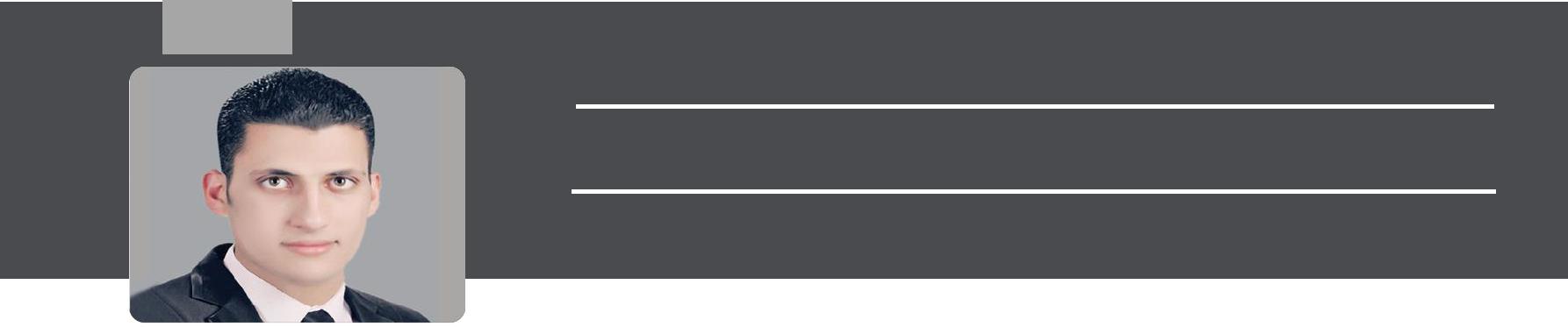 RésumeAhmed C i v i l	E n g i n e e r P E R S O N A L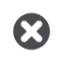 Egyptian Citizen25th July 1992 (26) Location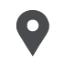 Dubai, UAE. Email me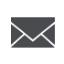 Ahmed.384727@2freemail.com  S O F T W A R E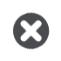 PROFILE My name is Ahmed Elkassabi. I am a Civil Engineer with over 3 years of experience. I gained most of my professional experience in Egypt while continuing to accept freelance and contract work from clients all over the world. I recently relocated to Dubai in search of other opportunities. I have experience with supervising construction sites, AutoCAD (2D), Lumion, MATLAB, Revit Structure, Adobe Photoshop and Microsoft Office Group. I am ready for a rewarding career in my field and hope to gain new expertise and exposure by joining a construction company in the United Arab Emirates. 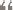 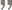 EDUCATIONSince 2017  Current Study MASTER’S DEGREE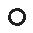 Cairo University: Master’s In constructionengineering.2010 - 2015 BACHELORES DEGREE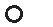 Delta High institute of engineering and technology: B.Sc. in Civil Engineering.EXPERIENCE L A N G U A G EArabic	EnglishNative	Very Good2017 - Now 2015- 2017 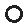 2014 - 2015 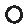 FREELANCEDesigner Civil Engineer: on Fiver.com. Creating Engineering drawings for construction projects using AutoCAD (2D), schedules of quantities using Rivet Structure, produce construction programs to analyze sections using MATLAB.SITE ENGINEERSupervision Civil Engineer @ Giza Egypt: From May 2015 to May 2017 (2 years of experience) working for Consulting Engineers for Design and Construction company (CEDC).Designer Civil EngineerOffice Designer @ Mansoura city: from August 2014 to April 2015 Working as a designer Civil Engineer in Alsafowa office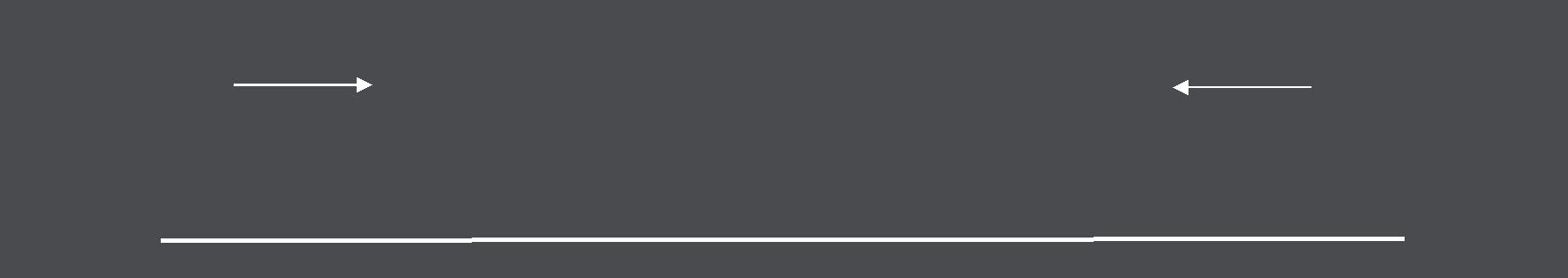 O t h e r w o r k s a n d I n t e r e s t sSales & Marketing & Customer ServiceS O FT W A R EPhotoshop:	ExcellentIllustrator:	Very goodPremier:	ExcellentInDesign:	Very goodAftereffect:	ExcellentExcel:	Very Good3D Max:	Very Good SALES SKILLSGood communication skillsLeadership qualitiesNegotiation skillsReferral businessOnline sales promotionCoordinate sales projectsSM MARKETING SKILLSStrategic Business AnalysisProcess ReengineeringCustomer EngagementFull Project Life CycleVideo ProductionBudgeting & PlanningSocial Media AdvertisingAudio/Video/Photo Editing CUSTOMER SERVICE SKILLSCall handlingActive listeningTelephone EtiquetteManaging expectationsManaging Customer DataH O B B I E STraveling		SocializingSALESSince 2018  Junior Technical Sales (Structural Solutions)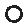 Provided demonstration to clients and explained products benefits.Modified and adjusted products considering client's needs.Performed market survey and determined the market potential for products.Developed strategies and initiated several ideas for manufacturing technological products.SOCIAL MEDIA MARKETING2012 - 2015  Marketing Skills Acquired While Studying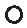 Supporting the Sales Manager and Marketing Team in all aspects of their work.Transform CAD, Revit, 3d Max, and SketchUp designs into strikingly outstanding videos using Lumion.Successfully managed team of freelancers on Fiver.com website with varying work schedules and skill sets, resulting in low turnover, consistent quality, on-time delivery, client satisfaction, and continued engagement.CUSTOMER SERVICE2011   CUSTOMER SERVICE ASSISTANT @ Vodafone EgyptResponsible for the sales order process- taking orders, discussing customer requirements and providing knowledgeable advice.In charge of handling internal and external communications politely with colleagues and replying to all incoming emails by tactful and friendly manner.Scheduling and coordinate appointments. Making a professional impression on visitors, callers and customers.VOLUNTEER WORK2008-2010  Support for Poverty Charity in EgyptParticipating in organising and planning to fundraise events.Working with underprivileged people from different culture and social backgrounds.Occasional assistance with the skills for life programmes.Support and induction for new volunteers.Office Group:ExcellentAutoCAD (2D):Very goodLumion:Very goodRevit:Very goodMATLAB:Very goodPhotoshop:Very good12